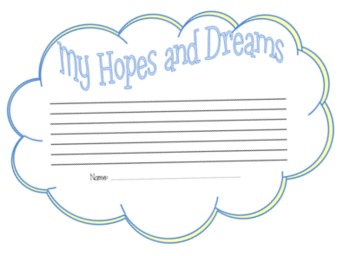 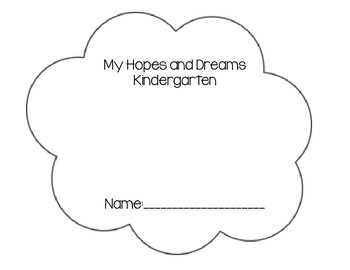 Name _______________________________________________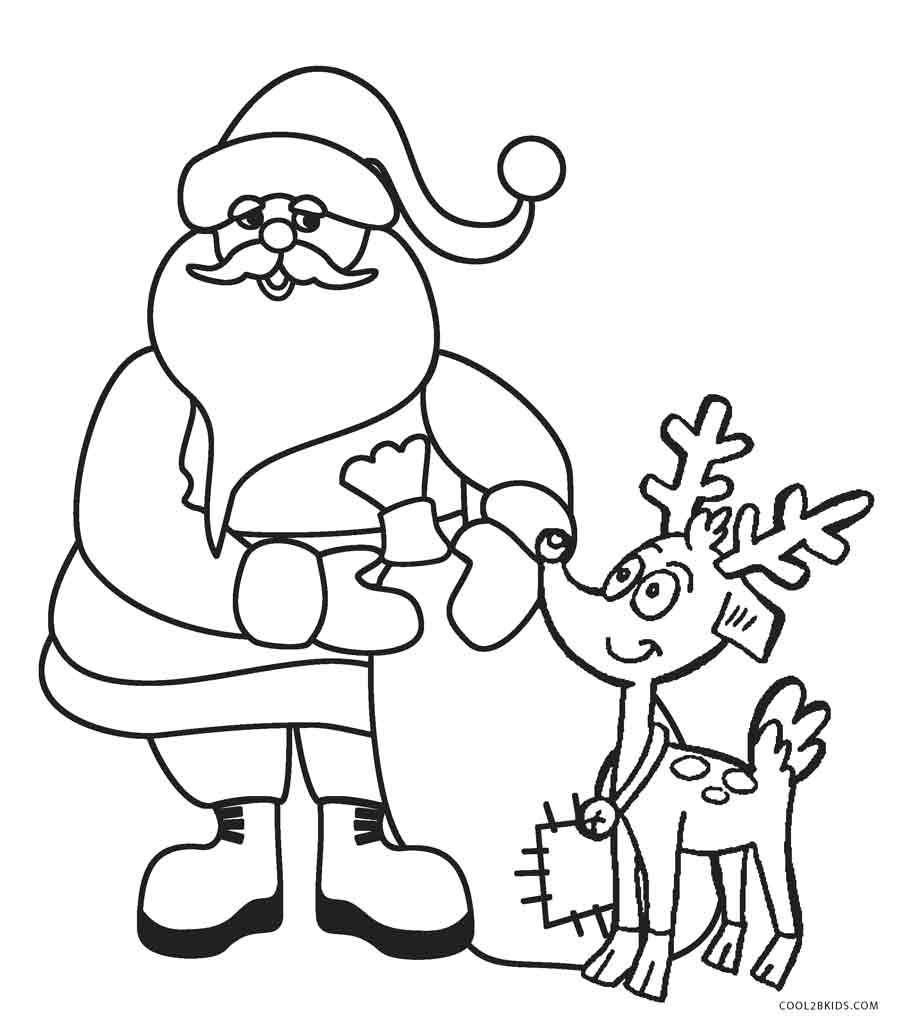 